x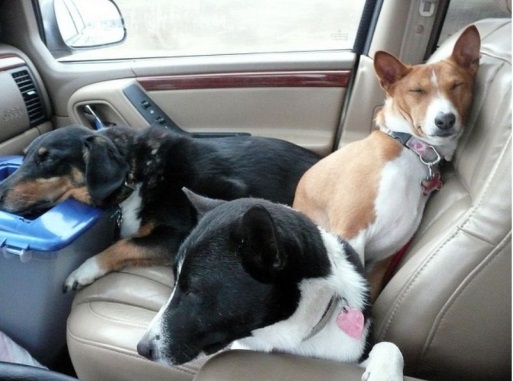 Never leave your pet in the car even with the windows down. Make sure indoor pets have ventilation.Make sure outdoor pets have shade.Both should have a fresh replenishing supply of water. Walk your pets in the early morning or late afternoon on hot days.Do not “dress” your pet on warm days and use shoes properly.Keep your pets “pads” in mine on surfaces such as hot asphalt.Keep your pet in shape! Being overweight can cause an onset of heatstroke.Watch those that are Brachycephalic (short nosed) Keep your pet properly groomed, over matted can cause an onset of heatstroke. Don’t “shave” your pet. Proper grooming allows for the pet to dispel heat naturally. Use an electrolyte replacer before the onset of heat stroke.Heat Stroke is PREVENTABLE
The #1 cause of Heat Stroke is still being left in the car!Electrolyte Replacer Formula
1 Quart Fresh Water
(bottled or filtered preferred)1 Tablespoon Honey
1 Teaspoon Salt
Store in refrigerator but serve at room temperature making a 
fresh batch daily.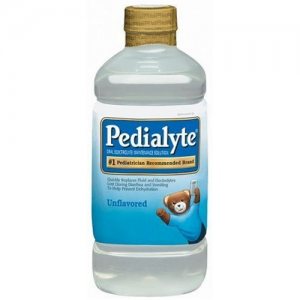 Throughout the day dose, 

3 Tablespoons for puppies/kittens
5 Tablespoons for pets up to 5 lbs.
¾ cups for pets up to 10 lbs.
¼ cup per 5 lbs. of body weight for pets 15 lbs. and more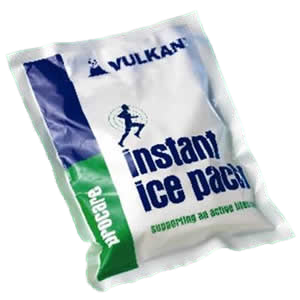 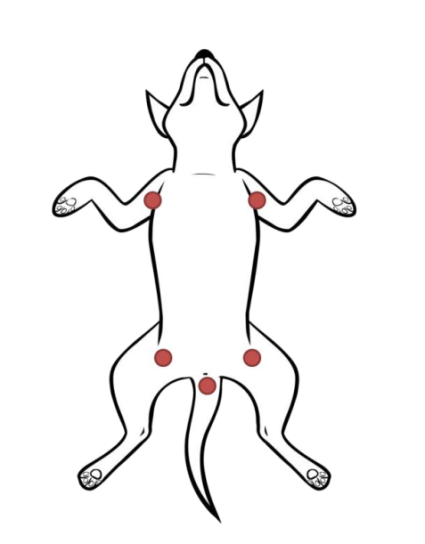 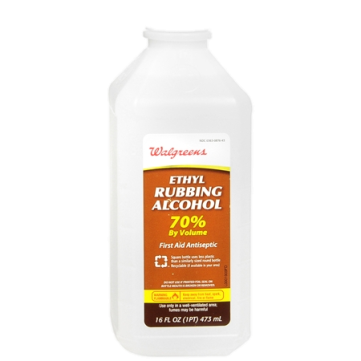 